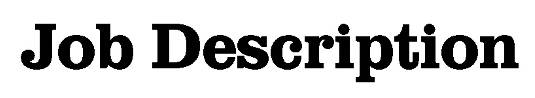 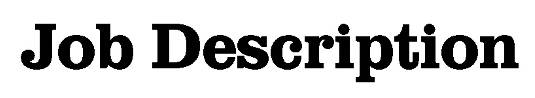 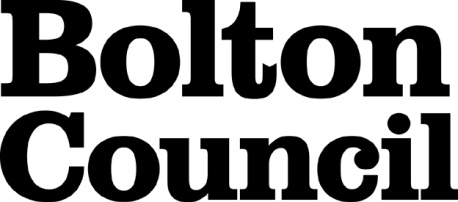 Main Duties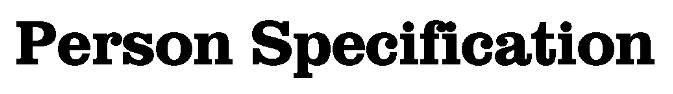 These core competencies are considered essential for all roles within Bolton Council. Please be prepared to be assessed on any of these during the interview process and, for the successful applicant, throughout the probationary period.Developing Self & OthersPromote a learning environment to embed a learning culture.  Support others to develop their skills and knowledge to fulfil their potential. Actively pursue your own development. Support and promote the principles of Investors in People. Civil ContingenciesBolton Council has a statutory duty under the Civil Contingencies Act to respond in the event of an emergency. If Bolton Council’s Emergency Management Plan is activated, you may be required to assist in maintaining key Council services and supporting the community.  This could require working outside of routine working hours and working from places other than your normal place of work.Equality & DiversityUphold the principles of fairness and the Equality Act in all undertakings as a Bolton Council employee, including providing a fair, accessible service irrespective of customer’s race, religion, gender, sexuality, disability or age.Customer CareThe ability to fully understand, assess and resolve the needs of all customers including those who present with complex situations, in a manner that respects dignity and expresses a caring & professional image.Health & SafetyTake responsibility for the health and safety of yourself and others who may be affected by your acts or omissions, and comply with all health and safety legislation, policy and safe working practice, including participating in training activities necessary to your post.Data Protection and ConfidentialityEnsure that any personal data or confidential data you hold is kept securely and is not disclosed, whether electronically, verbally or in writing, to any unauthorised third party. Follow Council policies and procedures on dealing with personal information and information assets, including The Code of Conduct, Data Protection, Acceptable Use and Information Security policies. Personal or confidential data should only be accessed or used for council purposes.Fluency DutyShould you be required, as a regular and intrinsic part of your role, to speak to members of the public in English, you must be able to converse at ease with customers and provide advice in accurate spoken English, as required by The Immigration Act 2016.Working HoursThe nature and demands of the role are not always predictable and there will be an expectation that work will be required outside of normal hours from time to time.SafeguardingThis Council is committed to safeguarding and promoting the welfare of children, young people and vulnerable adults and expects all staff and volunteers to share this commitment.  Should the role involve working with the above groups, you will be subject to an Enhanced Disclosure and Barred List check by the Disclosure & Barring Service.The values of an organisation are those key principles by which people are expected to work to day to day. They’re our culture and help define what is expected of each and every one of us.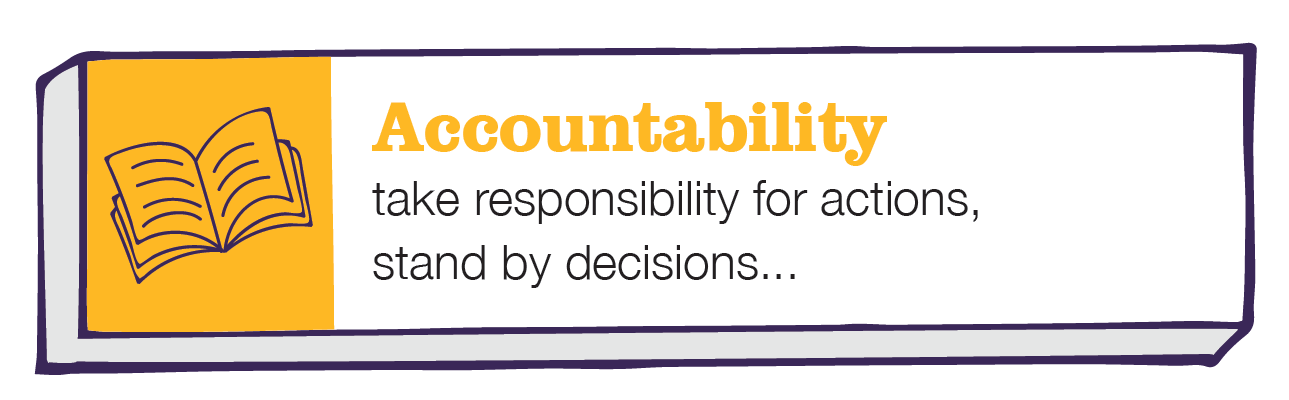 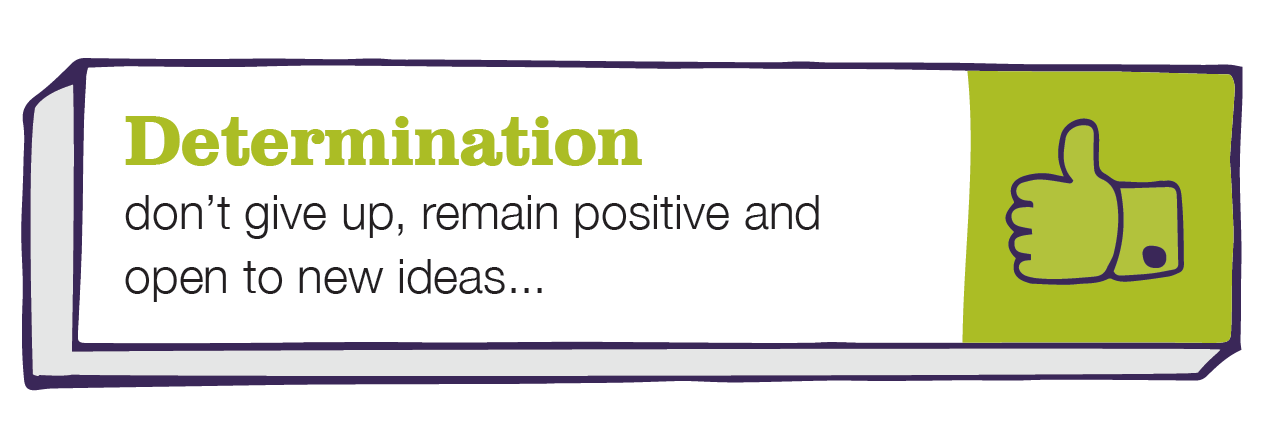 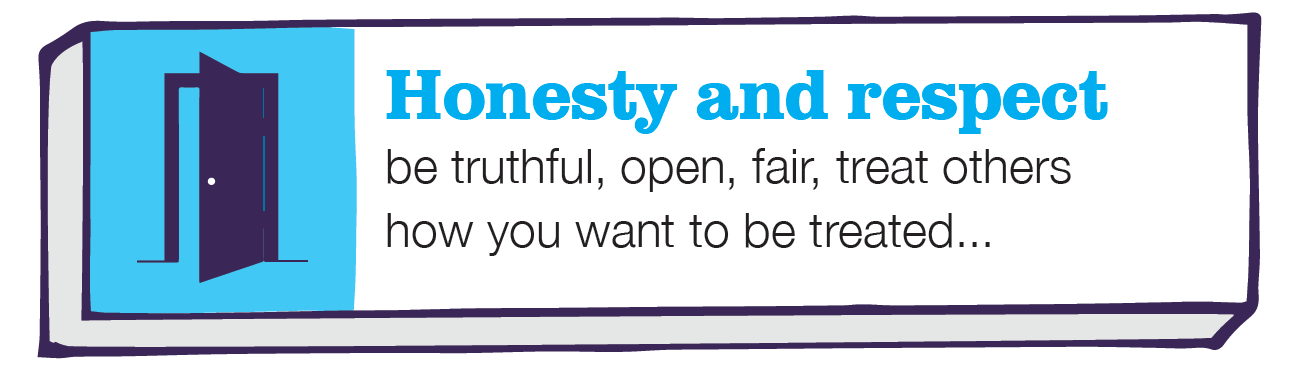 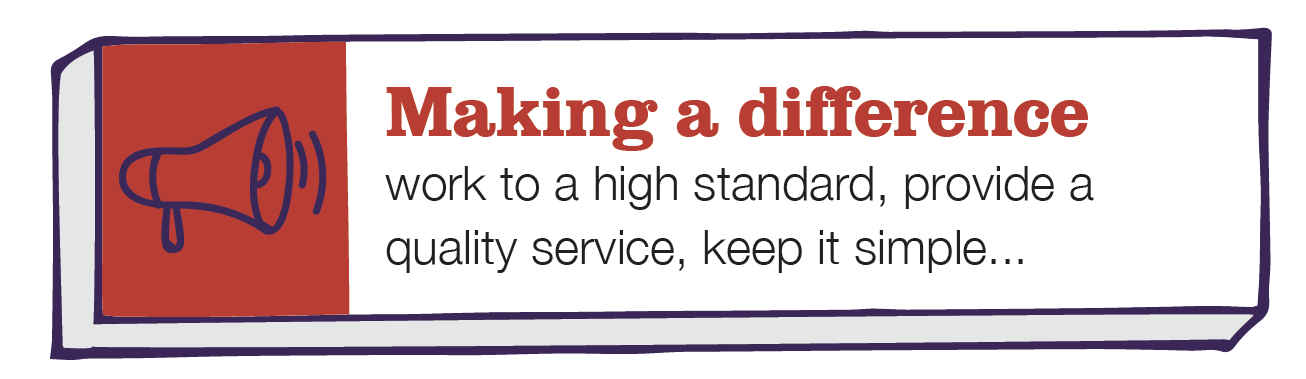 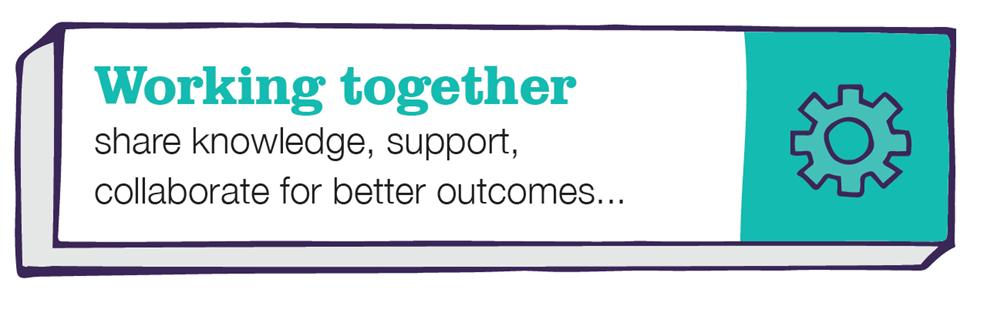 DepartmentDEPARTMENT OF CHILDRENS SERVICES Job TitleOUTREACH / DETACHED WORKER – PLAY & YOUTH SERVICEGradeGrade fPrimary Purpose of JobTo contact young people on the street who may be at risk of or engaging in anti-social activities, and undertake and produce an assessment of the situation with a view to delivering a response.Reporting ToTeam Leader: PLAY & YOUTH SERVICEDirect Staffing ReportsN/A1To work alongside local Communities by:Attendance and participation in appropriate meetingsLiaising with other agencies as appropriateTo work alongside local Communities by:Attendance and participation in appropriate meetingsLiaising with other agencies as appropriate2Undertake outreach work by:Making contact with young people on the streets and other places where young people congregateDirecting young people towards safer environmentsIdentify young people’s basic needsUndertake outreach work by:Making contact with young people on the streets and other places where young people congregateDirecting young people towards safer environmentsIdentify young people’s basic needs3Develop and deliver activities / opportunities by:Working as part of a team alongside colleagues and other agencies and developing programmes in appropriate settings / venuesIdentify and assess resources for young peopleWork with young people at times when they would be engaged in juvenile nuisance, particularly Thursday, Friday evenings and weekendsDevelop and deliver activities / opportunities by:Working as part of a team alongside colleagues and other agencies and developing programmes in appropriate settings / venuesIdentify and assess resources for young peopleWork with young people at times when they would be engaged in juvenile nuisance, particularly Thursday, Friday evenings and weekends4To attend staff and other meetings as appropriateTo attend staff and other meetings as appropriate5To undertake any additional duties which may be required from time to time to meet the needs of the service To undertake any additional duties which may be required from time to time to meet the needs of the service Date Job Description prepared/updated:Date Job Description prepared/updated:Job Description prepared by:Job Description prepared by:DepartmentDepartmentChildren’s servicesChildren’s servicesJob TitleJob TitleOutreach – Detached WorkerOutreach – Detached WorkerStage OneStage OneDisabled candidates are guaranteed an interview if they meet the essential criteriaDisabled candidates are guaranteed an interview if they meet the essential criteriaThe Minimum Essential Requirements for the above Post are as Follows:The Minimum Essential Requirements for the above Post are as Follows:The Minimum Essential Requirements for the above Post are as Follows:Method of Assessment1.Skills and KnowledgeSkills and KnowledgeSkills and Knowledge1.An ability to communicate with young people and adults An ability to communicate with young people and adults Application / Interview2.An understanding of why young people engage in anti-social behaviour.An understanding of why young people engage in anti-social behaviour. Interview3.An ability to develop and deliver a variety of diversionary activitiesAn ability to develop and deliver a variety of diversionary activitiesApplication / Interview4.An ability to establish and maintain appropriate relationships with young people.An ability to establish and maintain appropriate relationships with young people. Interview5.An ability to plan, monitor and evaluate your work with young people.An ability to plan, monitor and evaluate your work with young people.Application / Interview6.Competencies – Please note the council’s corporate competencies, which are considered to be essential for all roles, are in the attached CORE COMPETENCIES documentCompetencies – Please note the council’s corporate competencies, which are considered to be essential for all roles, are in the attached CORE COMPETENCIES documentInterview2.	Experience/Qualifications/Training etc2.	Experience/Qualifications/Training etc2.	Experience/Qualifications/Training etc1.Experience of working with challenging young peopleApplication / Interview2.3.	Work Related Circumstances3.	Work Related Circumstances3.	Work Related Circumstances1.Available to work evenings & WeekendsApplication / Interview2.Requirement to work both indoors and outdoors Interview3.Willingness to undertake appropriate training linked to the Council’s Performance Development ReviewInterview4.Ability to work flexible hours as and when requiredInterview5.This post is subject to an enhanced disclosure from the Disclosure & Barring ServiceinterviewBolton Council is a Smoke-Free EmployerInterviewAbility to travel effectively around the boroughApplication FormSTAGE TWOSTAGE TWOWill only be used in the event of a large number of applicants meeting the minimum essential requirementsWill only be used in the event of a large number of applicants meeting the minimum essential requirementsAdditional RequirementsAdditional RequirementsAdditional RequirementsMethod of Assessment1.	Skills and Knowledge1.	Skills and Knowledge1.	Skills and Knowledge1.	Skills and Knowledge1.2.2.	Experience/Qualifications/Training etc2.	Experience/Qualifications/Training etc2.	Experience/Qualifications/Training etc2.	Experience/Qualifications/Training etc1.Experience of working with young people in a variety of settingsExperience of working with young people in a variety of settings Interview2.Qualification in Youth Work, Sport, Art or similar areaQualification in Youth Work, Sport, Art or similar areaApplication / Interview3.Outreach TrainedOutreach TrainedInterview Date Person Specification prepared/updatedPerson Specification prepared by